Name of Journal: World Journal of Clinical CasesManuscript NO: 58636Manuscript Type: CASE REPORTDysphagia in a patient with ankylosing spondylitis: A case reportWang XW et al. Case of dysphagia with ASXin-Wen Wang, Wen-Zhi ZhangXin-Wen Wang, Department of Orthopedics, Provincial Hospital Affiliated to Anhui Medical University, Hefei 230001, Anhui Province, ChinaWen-Zhi Zhang, Spine Center, Department of Orthopedics, Provincial Hospital Affiliated to Anhui Medical University, Hefei 230001, Anhui Province, ChinaAuthor contributions: Wang XW and Zhang WZ contributed equally to this work; Wang XW designed the research study, analyzed the data, and wrote the manuscript; Zhang WZ revised the manuscript; All authors have read and approved the final manuscript.Corresponding author: Wen-Zhi Zhang, MM, Professor, Spine Center, Department of Orthopedics, Provincial Hospital Affiliated to Anhui Medical University, No. 17 Lujiang Road, Hefei 230001, Anhui Province, China. wenzhizhang@ustc.edu.cnReceived: July 31, 2020Revised: December 16, 2020Accepted: January 20, 2021Published online: March 6, 2021AbstractBACKGROUNDAnkylosing spondylitis (AS) is a systematic and rheumatic disease, which causes multiple symptoms. However, dysphagia due to the formation of a giant anterior cervical osteophyte is rare in patients with AS.CASE SUMMARYWe present the case of a 65-year-old male patient who was diagnosed with AS and visited the hospital with a complaint of progressive dysphagia. The appropriate imaging examinations indicated that a giant anterior cervical osteo-phyte at C3-4 caused esophageal compression, which led to dysphagia. An operation for resection was performed without complications.CONCLUSIONThis case demonstrates that a large cervical osteophyte may be the cause of dysphagia in patients with AS, and early accurate diagnosis and surgical treat-ment are very important for the improvement of symptoms. Anterior cervical discectomy and fusion are extremely effective and should be taken into consideration. Key Words: Ankylosing spondylitis; Dysphagia; Giant osteophyte; Cervical spine; Anterior cervical discectomy and fusion; Case report©The Author(s) 2021. Published by Baishideng Publishing Group Inc. All rights reserved. Wang XW, Zhang WZ. Dysphagia in a patient with ankylosing spondylitis: A case report. World J Clin Cases 2021; 9(7): 1639-1645  URL: https://www.wjgnet.com/2307-8960/full/v9/i7/1639.htm  DOI: https://dx.doi.org/10.12998/wjcc.v9.i7.1639Core Tip: Ankylosing spondylitis (AS) is a systematic and rheumatic disease, which causes multiple symptoms. However, dysphagia is rare in patients with AS. We present the case of a 65-year-old male patient who was diagnosed with AS and visited the hospital with a complaint of progressive dysphagia. The appropriate imaging examinations indicated that a giant anterior cervical osteophyte at C3-4 caused esophageal compression, which led to dysphagia. An operation called anterior cervical discectomy and fusion was performed without complications. This case demonstrates that early accurate diagnosis and surgical treatment are very important for the improvement of symptoms.INTRODUCTIONAnkylosing spondylitis (AS) is a chronic systemic, inflammatory and rheumatic disease that primarily affects the sacroiliac joints and the skeleton; concurrently, AS frequently involves other extra-articular clinical symptoms including peripheral arthritis, pericarditis, pulmonary fibrosis, and symptoms involving other organ systems[1].Anterior cervical osteophytes are commonly associated with degenerative spines in elderly people and are observed even in some asymptomatic people. The compli-cations that arise due to the mechanical compression of cervical osteophytes include dysphagia, dysphonia, and dyspnea[2]. In particular, dysphagia is a swallowing disorder that makes it difficult for food to pass through the esophagus. To some extent, dysphagia occurs commonly in elderly people and can be caused by various factors. However, dysphagia is very rare in patients with AS, especially dysphagia caused by anterior cervical osteophytes. Thus, we present a case of extrinsic dysphagia caused by esophageal compression due to a large cervical osteophyte that is secondary to AS.CASE PRESENTATIONChief complaintsA 65-year-old male patient was referred to our clinic with a complaint of progressive dysphagia.History of present illnessThe patient had difficulty eating solid food for 2 years. For the last 6 mo, he suffered from severe dysphagia while swallowing solid and liquid food. This was accompanied by slight dyspnea.History of past illnessThe patient did not have a history of trauma to the neck and reported not having cough or pain while swallowing; however, he lost 4 kg in body weight in the last 6 mo. Moreover, the patient had a medical history of AS for 6 years and did not have diabetes or metabolic syndrome. Personal and family historyThe patient had no family history of AS.Physical examinationThe physical examination findings showed dorsal kyphosis, limited cervical motion in all directions, and positive neck tenderness. The patient had no neurological signs in the upper or lower limbs. The Hoffman sign was negative bilaterally. The extremity muscle strength and sensation findings were normal.Laboratory examinationsThe laboratory examination findings showed that he was positive for human leukocyte antigen B27 (HLA-B27) but negative for antinuclear antibody and rheumatoid factors. Other blood test results, including blood cell count, C-reactive protein and erythrocyte sedimentation rate, were normal.Imaging examinationsThe patient underwent laryngoscopy, which revealed esophageal compression without mass lesions in the esophagus. He underwent a cervical X-ray (Figure 1), which showed fusion between the C4-C7 corpuses with prominent osteophyte formation anteriorly on the left at the C3-4 level. A bamboo spine appearance was detected with simple thoracolumbar radiography (Figure 2). A computed tomography (CT) scan (Figure 3A and B) revealed apparent osteophytes and arthritic facet joints. Magnetic resonance imaging (MRI) (Figure 4A and B) demonstrated giant anterior osteophyte hyperplasia of the cervical vertebral body, leading to compression of the esophagus and dysphagia. At the same time, hypertrophy of the posterior longitudinal ligament and yellow ligament at the C3-4 level caused compression of the spinal cord. FINAL DIAGNOSISThe final diagnosis of the presented case was esophageal compressed type cervical spondylosis. TREATMENTAfter an orthopedic surgeon was consulted, anterior cervical discectomy and fusion (ACDF) for osteophyte excision via the anterolateral approach in the neck was proposed, and the patient agreed to undergo this operation.OUTCOME AND FOLLOW-UPThen, a thick osteophyte was identified and cleared by rongeurs (Figure 5A and B), its complete removal was confirmed by X-ray 1 d after the operation (Figure 6A). Moreover, there were no complications, including dysphonia or surgical site infection, and the patient was discharged 48 h after the operation. He indicated that the preoperative symptoms, such as dysphagia, disappeared and that he was able to return to his normal diet 1 mo after the surgery (Figure 6B), he was satisfied with the degree of postoperative improvement. DISCUSSIONAS is a systematic, inflammatory and rheumatic disease that mainly affects the spine, sacroiliac joints and peripheral joints. HLA-B27 plays an important role in AS pathogenesis, and it can be detected in most cases; it is regarded as a specific indicator for but not necessarily required for the diagnosis of AS[3]. In our case study, the patient was positive for HLA-B27. The symptoms were consistent with his 6-year history of AS, in addition to the physical and imaging examination findings.Restricted spinal motion is frequently observed in patients with AS, especially in the cervical vertebrae. However, difficulty swallowing is rarely a symptom of AS. Moreover, dysphagia associated with cervical vertebral disease is usually observed in diffuse idiopathic skeletal hyperostosis (DISH) but is rarely related to AS with cervical spine involvement[4,5]. Therefore, it is necessary to distinguish the difference between DISH and AS.DISH, also known as Forestier’s disease, is a non-inflammatory condition characterized by the calcification and ossification of soft tissues, mainly ligaments, and ehthesis[6]. However, there are currently no widely accepted criteria for the diagnosis of DISH, and it is still detected radiologically. Resnick et al[7] reported the radiographic and pathologic features of DISH and established diagnostic criteria that are now commonly used, including the involvement of at least four contiguous vertebrae, the preservation of the intervertebral disc space, and the absence of apophyseal joints or sacroiliac inflammatory changes. In our case study, the patient had AS with bilateral sacroiliitis and only one osteophyte at the C3-4 level according to the CT/MRI findings but did not satisfy the DISH criteria. Moreover, the histological outcomes of this case indicate obvious inflammatory reactions in the ossification tissues, which supports the diagnosis of AS. Thus, the symptom of dysphagia in this patient is attributed to esophageal compression due to a giant anterior cervical osteophyte that is secondary to AS but not DISH. Usually, the mechanisms involved in the generation of dysphagia vary greatly, among which mechanical compression causing an inflammatory reaction leading to esophageal obstruction, as observed in our study, is rare. In most cases, patients with mild or moderate dysphagia choose to undergo conservative therapy, such as diet modification, antibiotics, anti-inflammatory drugs and steroids, for symptom relief[8]. In a previous study, anterior cervical ossification formation was not inhibited in a 37-year-old elderly white presenting with dysphagia and a 12-year history of AS, although he was treated with tumor necrosis factor-αinhibitors for the last 6 years[9]. The patient’s dysphagia was also caused by osteophytes on the anterior cervical vertebrae, which originated from AS, and drugs did not work to some extent.Thus, conservative treatments are beneficial for some patients. However, it is unwise for people with severe symptoms, especially dysphagia, to undergo conservative treatment only, even if recommended by a doctor, as it can affect their quality of life. A previous case study reported that a 48-year-old male with AS suffered from progressive dysphagia to soft foods and liquids for several years[5]. A surgical operation for the resection of the osteophyte was proposed by his surgeon, while the patient refused. As a result, after 6 mo, there was no improvement in dysphagia, and his health worsened. In contrast, another 73-year-old male patient with extrinsic esophageal dysphagia underwent an operation that was performed to resect a thick osteophyte using a chisel without internal fixation, and he claimed he did not have any difficulty swallowing after surgery[10]. As in our study, the patient underwent ACDF surgery, which was a minimally invasive surgery assisted by a microscope. Its advantage was that decompression from the front of cervical spine was more direct and thorough, and the effect was very obvious. In addition to the large osteophyte being removed, an internal fixation and fusion were placed to maintain normal physiological functions and enhance the stability of the cervical spine. In addition, the ACDF surgery has shorter recovery time, smaller wounds, fewer complications and more convenient intraoperative operations than the method of simply removing osteophytes. As expected, the effect was proven shortly thereafter, as he visited our clinic for a postoperative review 1 mo after being discharged from the hospital. Later, the patient was able to return to a normal diet basically 3 mo after surgery. CONCLUSIONIn conclusion, anterior cervical osteophytes rarely lead to dysphagia, even in patients with AS. Thus, the early diagnosis of AS and detection of osteophyte formation seem particularly significant. Some imaging examinations are necessary for the detection and diagnosis of the disease. In addition, surgical excision of giant osteophytes should be taken into consideration to relieve symptoms and restore digestive function in patients for whom conservative treatment has no effect. ACDF is extremely effective and a beneficial choice for patients.ACKNOWLEDGEMENTSThe authors would like to acknowledge the assistance of Zhang F and Zhang KY in the preparation of this article.REFERENCES1 Ranganathan V, Gracey E, Brown MA, Inman RD, Haroon N. Pathogenesis of ankylosing spondylitis - recent advances and future directions. Nat Rev Rheumatol 2017; 13: 359-367 [PMID: 28446810 DOI: 10.1038/nrrheum.2017.56]2 Kaur J, Virk JS. Dysphagia due to DISH-related anterior osteophytes: DISHphagia!! BMJ Case Rep 2017; 2017 [PMID: 29038198 DOI: 10.1136/bcr-2017-222512]3 Zhang T, Yang F, Zuo K, Wang J, Cheng Z, Zhang J. HLA-B27 Negativity Is Associated With Renal Function Decline in Patients With Ankylosing Spondylitis and Secondary IgA Nephropathy. Front Med (Lausanne) 2020; 7: 89 [PMID: 32318576 DOI: 10.3389/fmed.2020.00089]4 Scholz C, Naseri Y, Hohenhaus M, Hubbe U, Klingler JH. Long-term results after surgical treatment of diffuse idiopathic skeletal hyperostosis (DISH) causing dysphagia. J Clin Neurosci 2019; 67: 151-155 [PMID: 31221580 DOI: 10.1016/j.jocn.2019.05.057]5 Albayrak I, Bağcacı S, Sallı A, Kucuksen S, Uğurlu H. A rare cause of dysphagia: compression of the esophagus by an anterior cervical osteophyte due to ankylosing spondylitis. Korean J Intern Med 2013; 28: 614-618 [PMID: 24009460 DOI: 10.3904/kjim.2013.28.5.614]6 Zhang C, Ruan D, He Q, Wen T, Yang P. Progressive dysphagia and neck pain due to diffuse idiopathic skeletal hyperostosis of the cervical spine: a case report and literature review. Clin Interv Aging 2014; 9: 553-557 [PMID: 24729695 DOI: 10.2147/CIA.S60146]7 Resnick D, Shapiro RF, Wiesner KB, Niwayama G, Utsinger PD, Shaul SR. Diffuse idiopathic skeletal hyperostosis (DISH) [ankylosing hyperostosis of Forestier and Rotes-Querol]. Semin Arthritis Rheum 1978; 7: 153-187 [PMID: 341323 DOI: 10.1016/0049-0172(78)90036-7]8 Varsak YK, Eryilmaz MA, Arbağ H. Dysphagia and airway obstruction due to large cervical osteophyte in a patient with ankylosing spondylitis. J Craniofac Surg 2014; 25: 1402-1403 [PMID: 24905946 DOI: 10.1097/SCS.0000000000000933]9 Toussirot É, Mauvais O, Aubry S. Dysphagia Related to Esophagus Compression by Anterior Cervical Ossification in a Patient with Ankylosing Spondylitis. J Rheumatol 2015; 42: 1922-1923 [PMID: 26429205 DOI: 10.3899/jrheum.150449]10 Silveri C, Velasco JM, Silveri A. Dysphagia produced by cervical spine osteophyte. Case Rep 2014; 13: 150-152 [DOI: 10.1590/S1808-18512014130200453]FootnotesInformed consent statement: Informed written consent was obtained from the patient for publication of this report and any accompanying images.Conflict-of-interest statement: The authors declare that they have no conflict of interest.CARE Checklist (2016) statement: The authors have read the CARE Checklist (2016), and the manuscript was prepared and revised according to the CARE Checklist (2016).Open-Access: This article is an open-access article that was selected by an in-house editor and fully peer-reviewed by external reviewers. It is distributed in accordance with the Creative Commons Attribution NonCommercial (CC BY-NC 4.0) license, which permits others to distribute, remix, adapt, build upon this work non-commercially, and license their derivative works on different terms, provided the original work is properly cited and the use is non-commercial. See: http://creativecommons.org/Licenses/by-nc/4.0/Manuscript source: Unsolicited manuscriptPeer-review started: July 31, 2020First decision: December 14, 2020Article in press: January 20, 2021Specialty type: Medicine, research and experimentalCountry/Territory of origin: ChinaPeer-review report’s scientific quality classificationGrade A (Excellent): 0Grade B (Very good): 0Grade C (Good): CGrade D (Fair): 0Grade E (Poor): 0P-Reviewer: Pérez-Cabezas V S-Editor: Gao CC L-Editor: Filipodia P-Editor: Yuan YYFigure Legends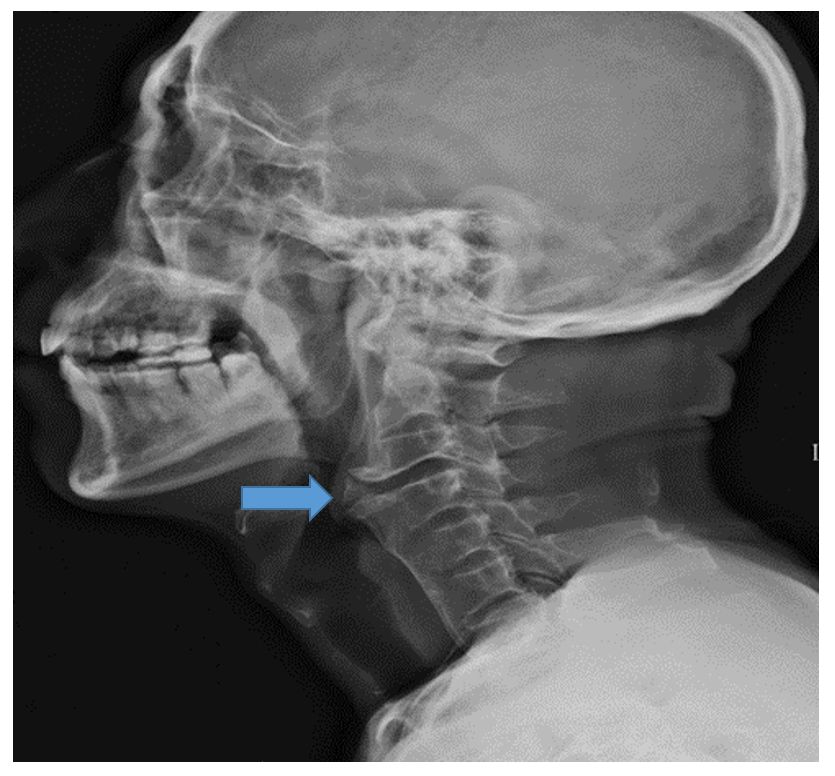 Figure 1 Patient's preoperative cervical spine lateral X-ray examination showing prominent osteophyte formation anteriorly on the left at the C3-4 level.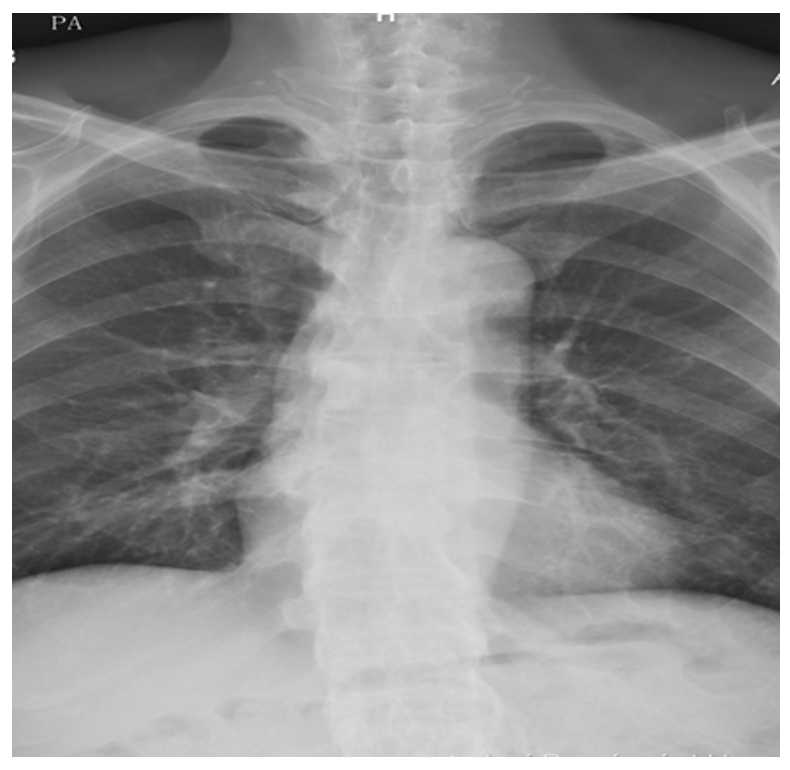 Figure 2 Simple thoracolumbar radiography showing a bamboo spine appearance.A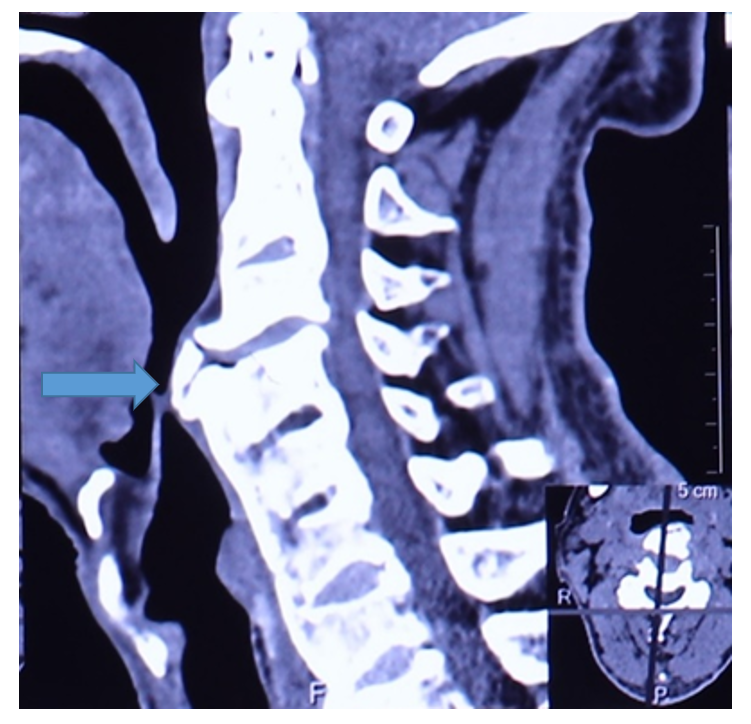 B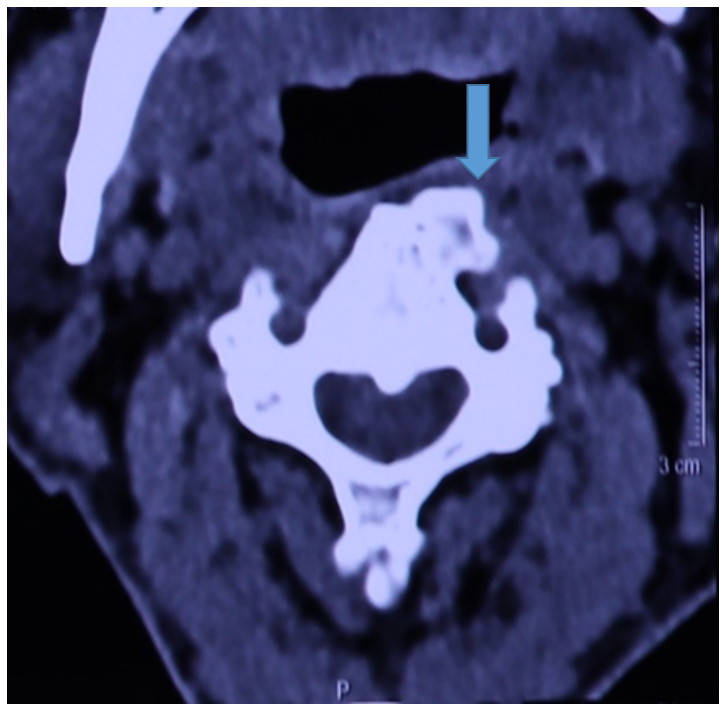 Figure 3 Patient's preoperative three-dimensional computed tomography examinations of cervical spine. A: Sagittal plane; B: Coronal plane.A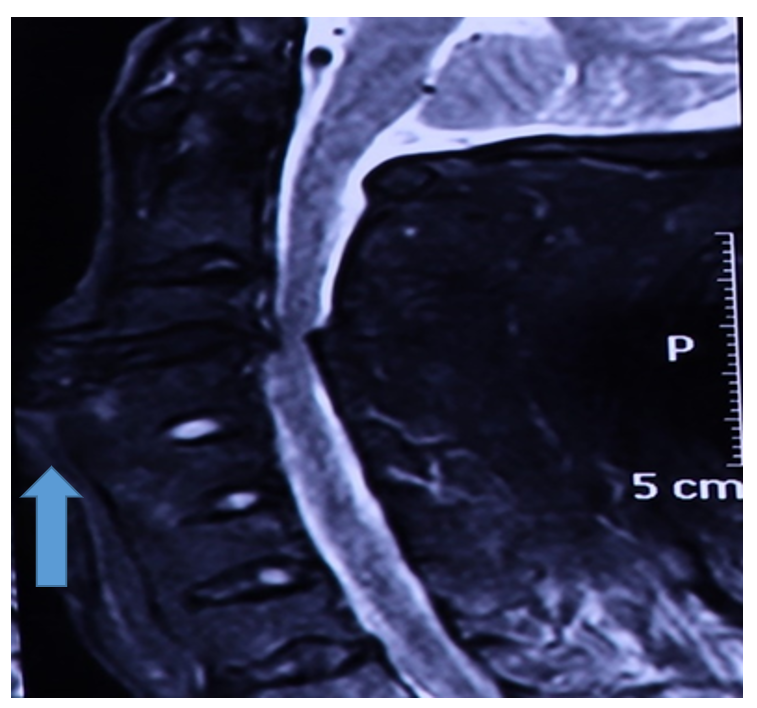 B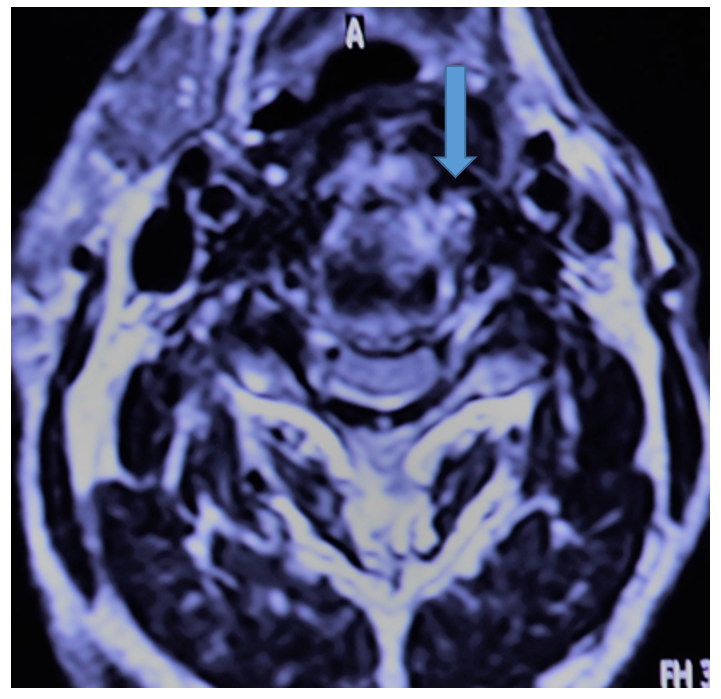 Figure 4 Patient's preoperative magnetic resonance imaging examinations of cervical spine. A: Sagittal plane; B: Coronal plane.A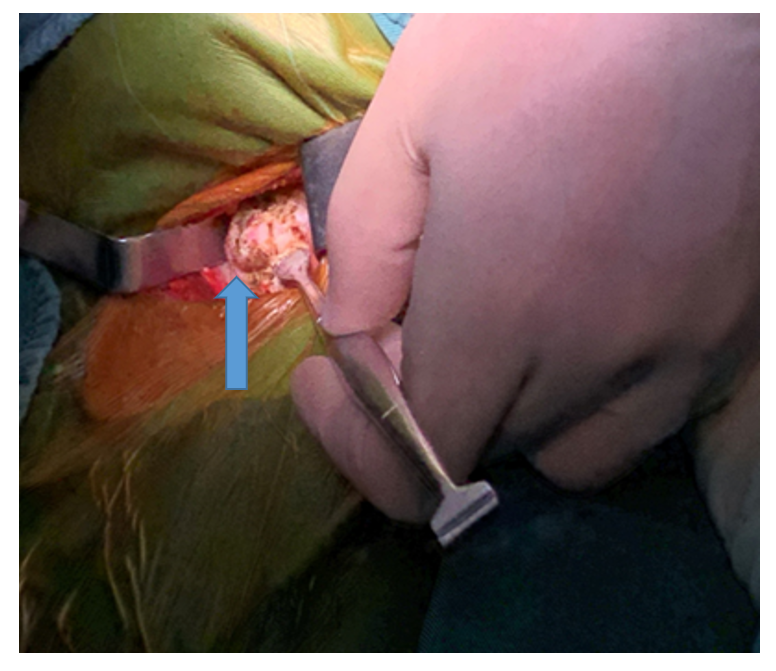 B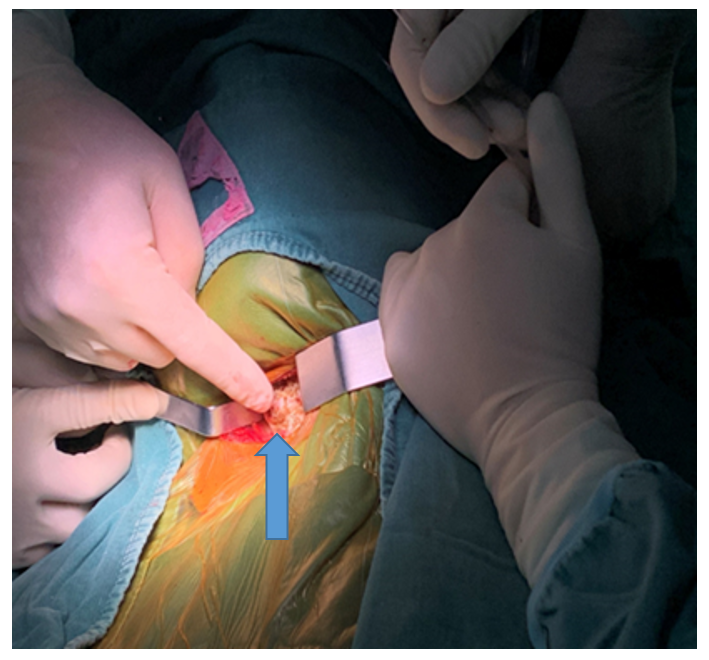 Figure 5 Pictures during the surgery. A and B: Giant anterior cervical osteophyte.A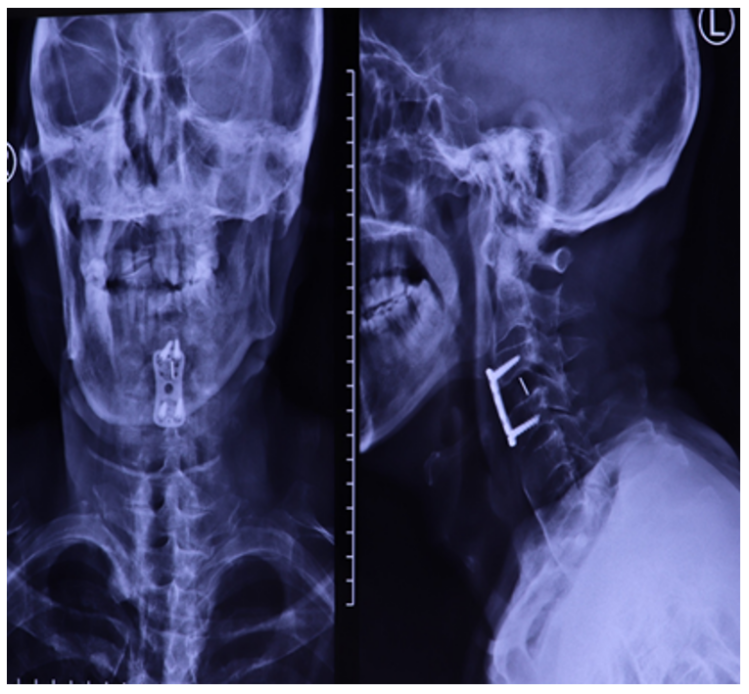 B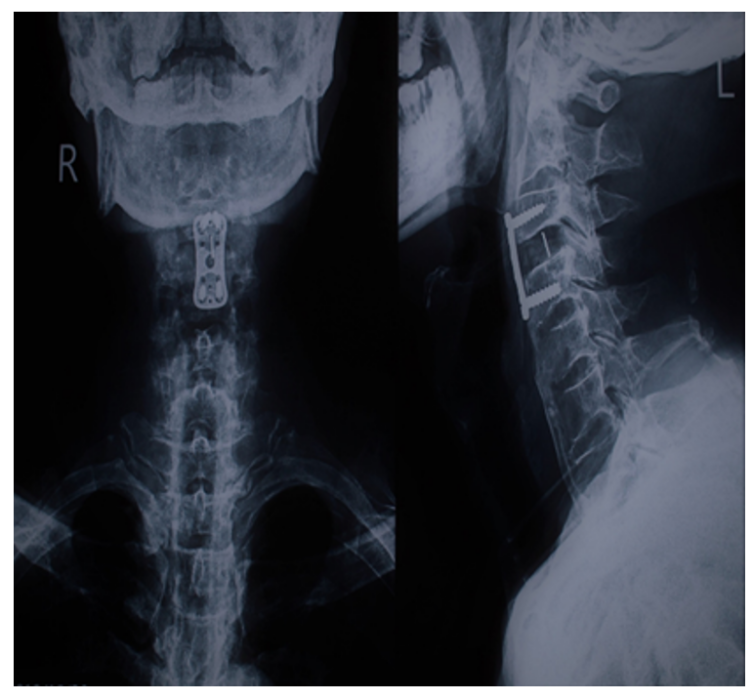 Figure 6 Patient's postoperative X-ray examinations. A: Lateral radiograph of cervical spine 1 d after operation; B: At 1 mo after operation, indicating the follow-up of patients in different time periods after surgery.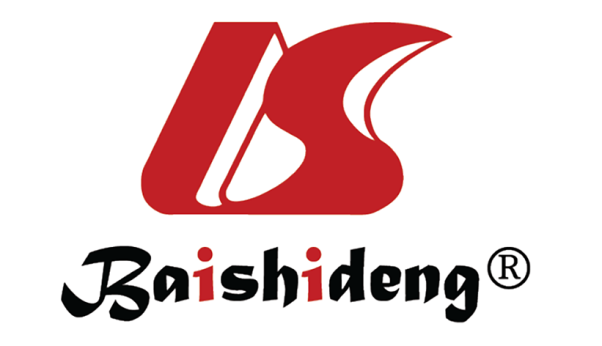 Published by Baishideng Publishing Group Inc7041 Koll Center Parkway, Suite 160, Pleasanton, CA 94566, USATelephone: +1-925-3991568E-mail: bpgoffice@wjgnet.comHelp Desk: https://www.f6publishing.com/helpdeskhttps://www.wjgnet.com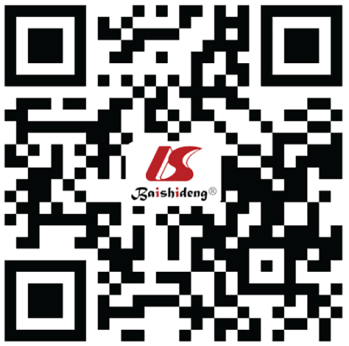 © 2021 Baishideng Publishing Group Inc. All rights reserved.